Promocja 1200 GB za darmo przez rok w Orange na kartę Do 31 stycznia 2023 roku trwa promocja, w ramach której każdy nowy i obecny Użytkownik oferty Orange na kartę może za darmo odebrać bonus 1200 GB na okres roku.Co zrobić, aby skorzystać z promocji?W czasie trwania promocji wyślij bezpłatnego SMS-a o treści 1200GB pod numer 811.Następnie doładuj telefon, aby zapewnić środki na włączenie usługi „Rozmowy, SMS-y i MMS-y bez limitu i 15 GB” na 31 dni za 15 zł (kolejne odnowienia już za 31 zł). Usługę włącz wysyłając SMS-a o treści CYKL pod numer 816. Pierwsze 100 GB otrzymasz od razu, a kolejne po odnowieniu się usługi. W sumie dostaniesz 12 razy po 100 GB czyli 1200 GB w ciągu roku. Każda z paczek 100 GB jest ważna 31 dni (czyli tyle, ile jest ważna usługa).Dodatkowo otrzymasz extra 100 GB na start ważne 31 dni za nowe konto w Mój Orange.Promocja zostanie włączona w ciągu maksymalnie 24h, o czym Użytkownik zostanie poinformowany SMS-em. Z promocji można skorzystać raz dla danego numeru telefonu.Bonus nie jest dostępny w usłudze Ekstra Numer, w taryfie Zawsze bez Limitu, taryfie IoT. 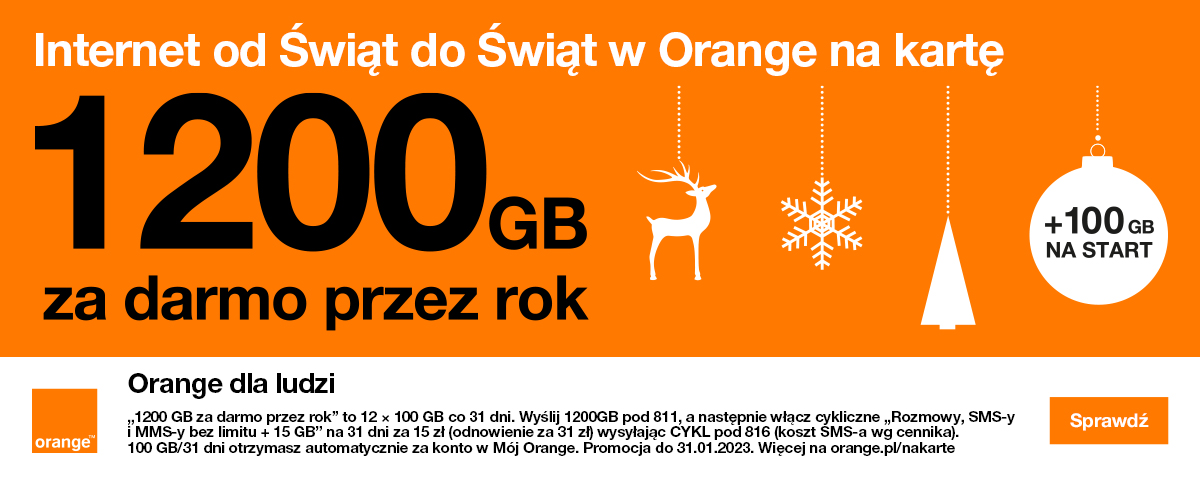 